« Toutes les couleurs » Alex Sanders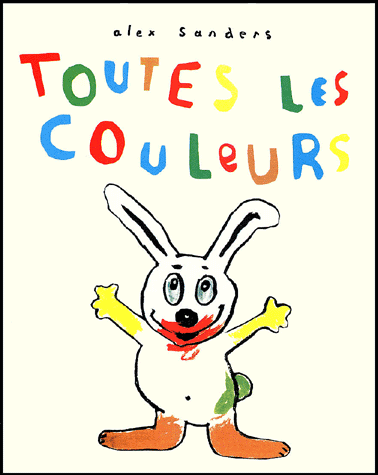 Mots isolés à traduire : FrançaisTraduit en : *****Руский*****Toutes les couleursВсе цветаYoupi !ЯйJ’ai le derrière tout vertУ меня зад вес зелёнийMiam ! Miam !des fraises ! …Ням!Ням!Клубники!...Oh ! j’ai la bouchetouteROUGEОй !У меня рот вес красный.et PLOUF ! и Брызги!j’ai lespiedstoutMARRONУ меня ноги каричнивыеWah ! les joliesfleurs ! Вау! Красивые цветы!tiensmaman ! c’est pour toiдержи мама!Это для тебя!Oh !merci mon,lulumais ! …tu as lesmains toutesJAUNES !!!Ой!Спосибо мой зайчик.Но!...У тебя руки вес жёлтые!!!etle derrièretoutVERTet la bouchetouteROUGEet les piedstoutMARRONи зад вес зелёный,и рот вес красный,и ноги вес каричневый.oui maman ! Je suis de TOUTESLES COULEURSДа мама! Я все цвета.et leBLEU ?А синий?tu as oubliéLe BLEU ! Ты забыл синий!VERTзелёныйROUGEкрасныйMARRONкаричневыйJAUNEжёлтыйBLEUсиний